Publicado en  el 19/09/2013 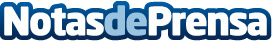 Izquierda Unida exige el respeto a los derechos humanos en la frontera surEl Area de Migraciones de Izquierda Unida, ante el impacto mediático de la llegada a las Ciudades Autónomas de Ceuta y Melilla, reclama a los Gobiernos de España y Marruecos el respeto a la normativa internacional de derechos humanos, incluido el acceso al procedimiento de protección internacional.Datos de contacto:Izquierda UnidaNota de prensa publicada en: https://www.notasdeprensa.es/izquierda-unida-exige-el-respeto-a-los_1 Categorias: Nacional http://www.notasdeprensa.es